Бөлім атауы:    Отбасындағы дәстүрлер мен мерекелерБөлім атауы:    Отбасындағы дәстүрлер мен мерекелерМектеп: Мектеп: Мектеп: Мектеп: Мектеп: Күні: Күні: Мұғалімнің аты-жөні: Мұғалімнің аты-жөні: Мұғалімнің аты-жөні: Мұғалімнің аты-жөні: Мұғалімнің аты-жөні: Сынып: 5-сынып Сынып: 5-сынып Қатысқан оқушылар саны: Қатыспағандар:Қатыспағандар:Қатыспағандар:Қатыспағандар:Сабақтың тақырыбыСабақтың тақырыбыҚазақ халқының  салт-дәстүрлеріҚазақ халқының  салт-дәстүрлеріҚазақ халқының  салт-дәстүрлеріҚазақ халқының  салт-дәстүрлеріҚазақ халқының  салт-дәстүрлеріОқу бағдарламасына сәйкес оқыту мақсаттарыОқу бағдарламасына сәйкес оқыту мақсаттары5.3.2.1 жанрлық ерекшеліктеріне сай ресімделуі мен құрылымын сақтап, хат құрастырып жазу;5.4.2.1.Сөз ішіндегі және сөз аралығындағы ілгерінді, кейінді және тоғыспалы ықпал заңдылықтарына сәйкес айта білу.5.3.2.1 жанрлық ерекшеліктеріне сай ресімделуі мен құрылымын сақтап, хат құрастырып жазу;5.4.2.1.Сөз ішіндегі және сөз аралығындағы ілгерінді, кейінді және тоғыспалы ықпал заңдылықтарына сәйкес айта білу.5.3.2.1 жанрлық ерекшеліктеріне сай ресімделуі мен құрылымын сақтап, хат құрастырып жазу;5.4.2.1.Сөз ішіндегі және сөз аралығындағы ілгерінді, кейінді және тоғыспалы ықпал заңдылықтарына сәйкес айта білу.5.3.2.1 жанрлық ерекшеліктеріне сай ресімделуі мен құрылымын сақтап, хат құрастырып жазу;5.4.2.1.Сөз ішіндегі және сөз аралығындағы ілгерінді, кейінді және тоғыспалы ықпал заңдылықтарына сәйкес айта білу.5.3.2.1 жанрлық ерекшеліктеріне сай ресімделуі мен құрылымын сақтап, хат құрастырып жазу;5.4.2.1.Сөз ішіндегі және сөз аралығындағы ілгерінді, кейінді және тоғыспалы ықпал заңдылықтарына сәйкес айта білу.Сабақтың мақсаттарыСабақтың мақсаттарыБарлық оқушылар:    Жанрлық ерекшеліктеріне сай  хат жазу,  сөз ішіндегі және сөз аралығындағы ілгерінді, кейінді және тоғыспалы ықпал заңдылықтарына сәйкес айта білу;  Көптеген оқушылар:    Жанрлық ерекшеліктеріне сай ресімделуі мен құрылымын сақтап  хат құрастырып жазу,   сөз ішіндегі және сөз аралығындағы ілгерінді, кейінді және тоғыспалы ықпал заңдылықтарына сәйкес айта білу ;Кейбір оқушылар:   Жанрлық ерекшеліктеріне сай ресімделуі мен құрылымын сақтап  хат құрастырып жазу,   сөз ішіндегі және сөз аралығындағы ілгерінді, кейінді және тоғыспалы ықпал заңдылықтарына сәйкес айта білу.Барлық оқушылар:    Жанрлық ерекшеліктеріне сай  хат жазу,  сөз ішіндегі және сөз аралығындағы ілгерінді, кейінді және тоғыспалы ықпал заңдылықтарына сәйкес айта білу;  Көптеген оқушылар:    Жанрлық ерекшеліктеріне сай ресімделуі мен құрылымын сақтап  хат құрастырып жазу,   сөз ішіндегі және сөз аралығындағы ілгерінді, кейінді және тоғыспалы ықпал заңдылықтарына сәйкес айта білу ;Кейбір оқушылар:   Жанрлық ерекшеліктеріне сай ресімделуі мен құрылымын сақтап  хат құрастырып жазу,   сөз ішіндегі және сөз аралығындағы ілгерінді, кейінді және тоғыспалы ықпал заңдылықтарына сәйкес айта білу.Барлық оқушылар:    Жанрлық ерекшеліктеріне сай  хат жазу,  сөз ішіндегі және сөз аралығындағы ілгерінді, кейінді және тоғыспалы ықпал заңдылықтарына сәйкес айта білу;  Көптеген оқушылар:    Жанрлық ерекшеліктеріне сай ресімделуі мен құрылымын сақтап  хат құрастырып жазу,   сөз ішіндегі және сөз аралығындағы ілгерінді, кейінді және тоғыспалы ықпал заңдылықтарына сәйкес айта білу ;Кейбір оқушылар:   Жанрлық ерекшеліктеріне сай ресімделуі мен құрылымын сақтап  хат құрастырып жазу,   сөз ішіндегі және сөз аралығындағы ілгерінді, кейінді және тоғыспалы ықпал заңдылықтарына сәйкес айта білу.Барлық оқушылар:    Жанрлық ерекшеліктеріне сай  хат жазу,  сөз ішіндегі және сөз аралығындағы ілгерінді, кейінді және тоғыспалы ықпал заңдылықтарына сәйкес айта білу;  Көптеген оқушылар:    Жанрлық ерекшеліктеріне сай ресімделуі мен құрылымын сақтап  хат құрастырып жазу,   сөз ішіндегі және сөз аралығындағы ілгерінді, кейінді және тоғыспалы ықпал заңдылықтарына сәйкес айта білу ;Кейбір оқушылар:   Жанрлық ерекшеліктеріне сай ресімделуі мен құрылымын сақтап  хат құрастырып жазу,   сөз ішіндегі және сөз аралығындағы ілгерінді, кейінді және тоғыспалы ықпал заңдылықтарына сәйкес айта білу.Барлық оқушылар:    Жанрлық ерекшеліктеріне сай  хат жазу,  сөз ішіндегі және сөз аралығындағы ілгерінді, кейінді және тоғыспалы ықпал заңдылықтарына сәйкес айта білу;  Көптеген оқушылар:    Жанрлық ерекшеліктеріне сай ресімделуі мен құрылымын сақтап  хат құрастырып жазу,   сөз ішіндегі және сөз аралығындағы ілгерінді, кейінді және тоғыспалы ықпал заңдылықтарына сәйкес айта білу ;Кейбір оқушылар:   Жанрлық ерекшеліктеріне сай ресімделуі мен құрылымын сақтап  хат құрастырып жазу,   сөз ішіндегі және сөз аралығындағы ілгерінді, кейінді және тоғыспалы ықпал заңдылықтарына сәйкес айта білу.Бағалау критеийлеріБағалау критеийлеріЖанрлық ерекшеліктеріне сай ресімделуі мен құрылымын сақтап,  хат құрастырып жазады;сөз ішіндегі және сөз аралығындағы ілгерінді, кейінді және тоғыспалы ықпал заңдылықтарына сәйкес қолданады.Жанрлық ерекшеліктеріне сай ресімделуі мен құрылымын сақтап,  хат құрастырып жазады;сөз ішіндегі және сөз аралығындағы ілгерінді, кейінді және тоғыспалы ықпал заңдылықтарына сәйкес қолданады.Жанрлық ерекшеліктеріне сай ресімделуі мен құрылымын сақтап,  хат құрастырып жазады;сөз ішіндегі және сөз аралығындағы ілгерінді, кейінді және тоғыспалы ықпал заңдылықтарына сәйкес қолданады.Жанрлық ерекшеліктеріне сай ресімделуі мен құрылымын сақтап,  хат құрастырып жазады;сөз ішіндегі және сөз аралығындағы ілгерінді, кейінді және тоғыспалы ықпал заңдылықтарына сәйкес қолданады.Жанрлық ерекшеліктеріне сай ресімделуі мен құрылымын сақтап,  хат құрастырып жазады;сөз ішіндегі және сөз аралығындағы ілгерінді, кейінді және тоғыспалы ықпал заңдылықтарына сәйкес қолданады.Ойлау дағдыларының деңгейіОйлау дағдыларының деңгейіЖинақтау, бағалауЖинақтау, бағалауЖинақтау, бағалауЖинақтау, бағалауЖинақтау, бағалауҚұндылықтарға баулу Құндылықтарға баулу Зайырлы қоғам және жоғары руханият(3-құндылық)Зайырлы қоғам және жоғары руханият(3-құндылық)Зайырлы қоғам және жоғары руханият(3-құндылық)Зайырлы қоғам және жоғары руханият(3-құндылық)Зайырлы қоғам және жоғары руханият(3-құндылық)Осыған дейін меңгерілген білімОсыған дейін меңгерілген білімҚонақ күту дәстүріҚонақ күту дәстүріҚонақ күту дәстүріҚонақ күту дәстүріҚонақ күту дәстүріЖоспарЖоспарЖоспарЖоспарЖоспарЖоспарЖоспарСабақтың кезеңі/ уақытПедагогтің әрекетіПедагогтің әрекетіПедагогтің әрекетіОқушының әрекетіБағалауРесурстарСабақтың басыІ. Ұйымдастыру кезеңі. Сәлемдесу, сабаққа дайындық.Жағымды психологиялық ахуал . «Мен саған сенемін!» тренингі. І.ЖАЗЫЛЫМ АЛДЫ.  Қызығушылықты ояту   Төмендегі жағдаяттар қай салт-дәстүрге сәйкес келетінін жазыңдар.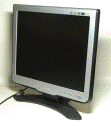 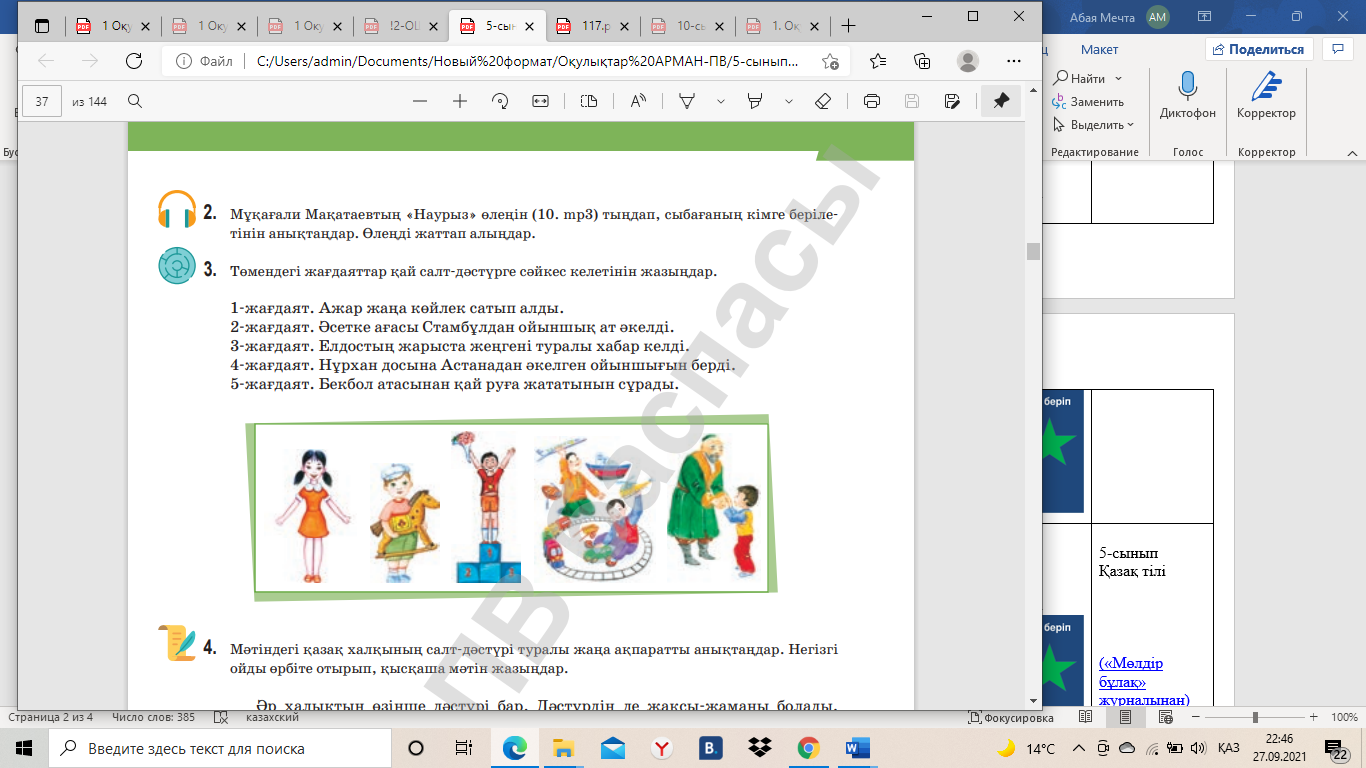 Сабақтың мақсаттары мен бағалау критетийлерімен танысу.І. Ұйымдастыру кезеңі. Сәлемдесу, сабаққа дайындық.Жағымды психологиялық ахуал . «Мен саған сенемін!» тренингі. І.ЖАЗЫЛЫМ АЛДЫ.  Қызығушылықты ояту   Төмендегі жағдаяттар қай салт-дәстүрге сәйкес келетінін жазыңдар.Сабақтың мақсаттары мен бағалау критетийлерімен танысу.І. Ұйымдастыру кезеңі. Сәлемдесу, сабаққа дайындық.Жағымды психологиялық ахуал . «Мен саған сенемін!» тренингі. І.ЖАЗЫЛЫМ АЛДЫ.  Қызығушылықты ояту   Төмендегі жағдаяттар қай салт-дәстүрге сәйкес келетінін жазыңдар.Сабақтың мақсаттары мен бағалау критетийлерімен танысу.Оқушылар жаңа сабақтың тақырыбын анықтайды.Оқушылар төмендегі жағдаяттың  қай салт-дәстүрге сәйкес келетінін анықтайды, өз ойларын білдіреді.Сабақтың мақсаттары мен бағалау критетийлерімен танысу.ҚБ «Жұлдызша»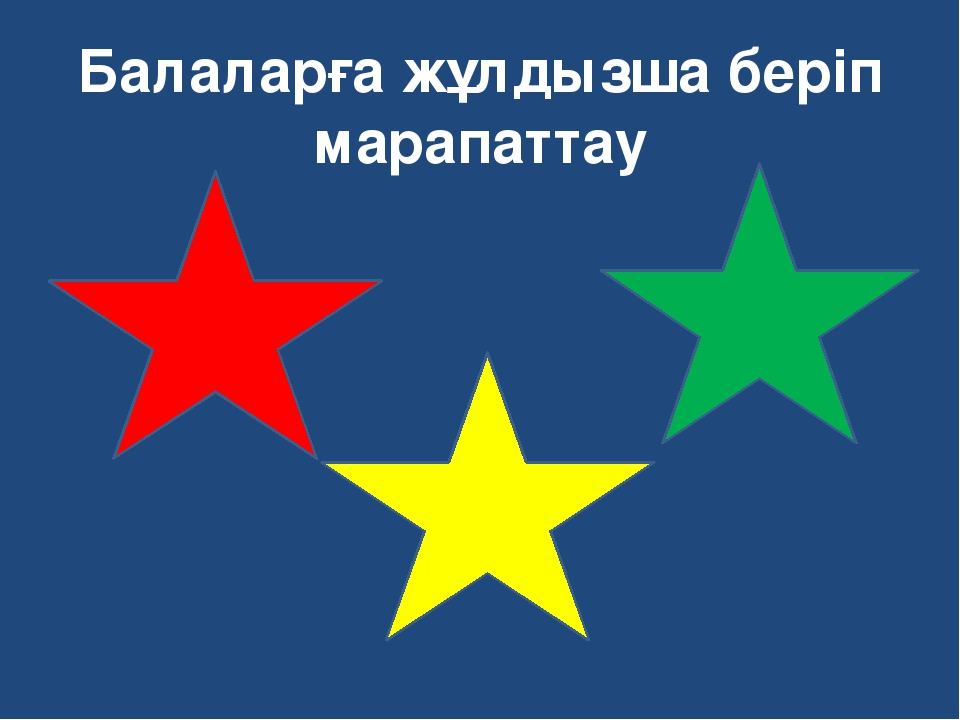 5-сынып «Қазақ тілі» оқулығыСабақтың ортасы ІІ. ЖАЗЫЛЫМ ТАПСЫРМАСЫ.  Мәтінді оқып, халқымыздың салт-дәстүр атаулары мен олардың мәнін түсініңдер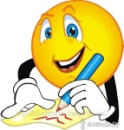 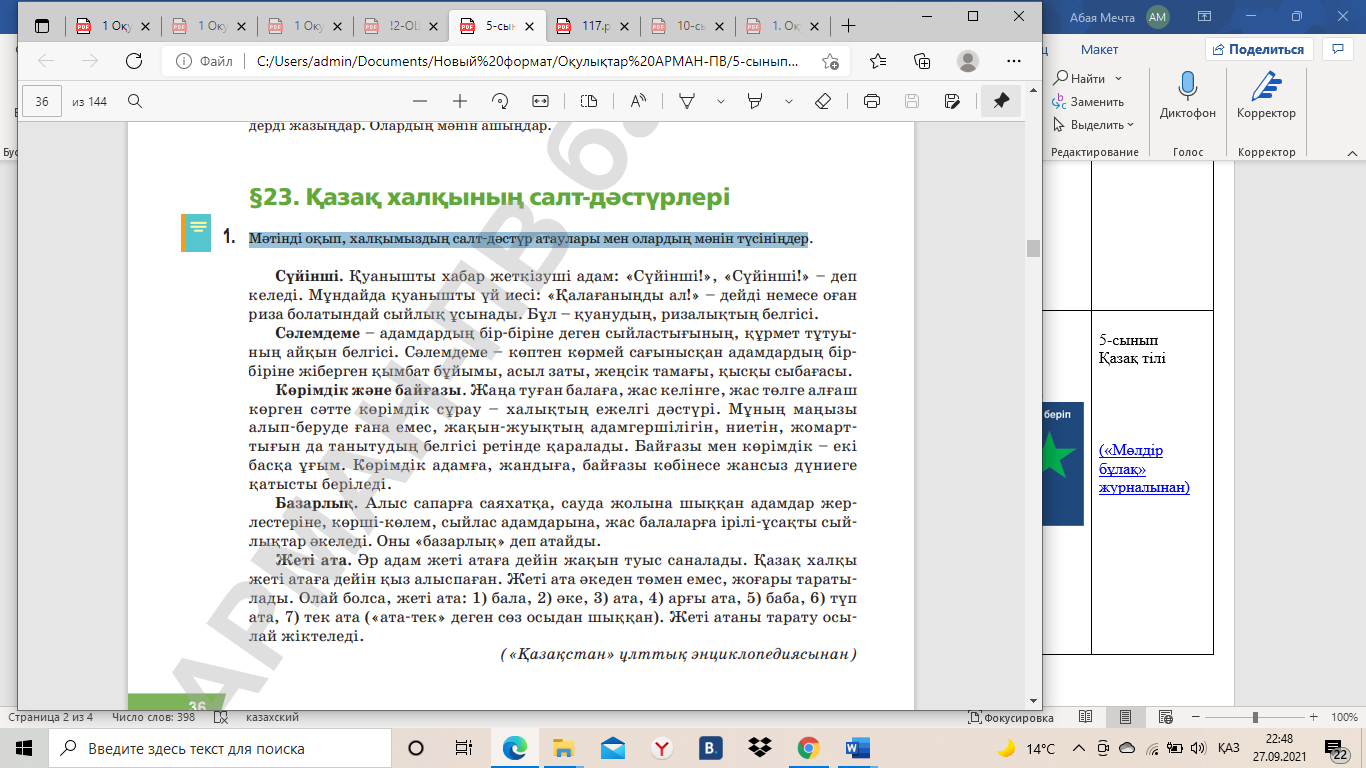 Мәтін бойынша ой тұжырымдаңыз.  Өзіңізге ұнаған адамға хат жазыңыз. Құрылымы мен рәсімделуіне көңіл бөліңіз. Дескриптор:мәтіннің мазмұны бойынша ой тұжырымдайды;өзіне ұнаған адамына хат жазады;құрылымы мен рәсімделуін сақтайды;жанрлық ерекшелігін ескереді.ҚБІІІ.ЖАЗЫЛЫМНАН  КЕЙІН.  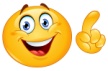 5-тапсырма. Оқылым мәтінінен айтылғанда ерін үндестігіне сәйкес өзгеріске ұшырайтын сөздерді теріп жазып, орфоэпия заңдылығына қарай дұрыс оқыңдар.Дескриптор: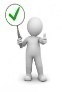 Оқылым мәтінінен айтылғанда ерін үндестігіне сәйкес өзгеріске ұшырайтын сөздерді теріп жазады;орфоэпия заңдылығына қарай дұрыс оқиды.ҚББекіту. Тарау бойынша алған білімдеріңді тұжырымдап, топтастыру жасаңдар. Ойларыңды қорытындылаңдар. ІІ. ЖАЗЫЛЫМ ТАПСЫРМАСЫ.  Мәтінді оқып, халқымыздың салт-дәстүр атаулары мен олардың мәнін түсініңдерМәтін бойынша ой тұжырымдаңыз.  Өзіңізге ұнаған адамға хат жазыңыз. Құрылымы мен рәсімделуіне көңіл бөліңіз. Дескриптор:мәтіннің мазмұны бойынша ой тұжырымдайды;өзіне ұнаған адамына хат жазады;құрылымы мен рәсімделуін сақтайды;жанрлық ерекшелігін ескереді.ҚБІІІ.ЖАЗЫЛЫМНАН  КЕЙІН.  5-тапсырма. Оқылым мәтінінен айтылғанда ерін үндестігіне сәйкес өзгеріске ұшырайтын сөздерді теріп жазып, орфоэпия заңдылығына қарай дұрыс оқыңдар.Дескриптор:Оқылым мәтінінен айтылғанда ерін үндестігіне сәйкес өзгеріске ұшырайтын сөздерді теріп жазады;орфоэпия заңдылығына қарай дұрыс оқиды.ҚББекіту. Тарау бойынша алған білімдеріңді тұжырымдап, топтастыру жасаңдар. Ойларыңды қорытындылаңдар. ІІ. ЖАЗЫЛЫМ ТАПСЫРМАСЫ.  Мәтінді оқып, халқымыздың салт-дәстүр атаулары мен олардың мәнін түсініңдерМәтін бойынша ой тұжырымдаңыз.  Өзіңізге ұнаған адамға хат жазыңыз. Құрылымы мен рәсімделуіне көңіл бөліңіз. Дескриптор:мәтіннің мазмұны бойынша ой тұжырымдайды;өзіне ұнаған адамына хат жазады;құрылымы мен рәсімделуін сақтайды;жанрлық ерекшелігін ескереді.ҚБІІІ.ЖАЗЫЛЫМНАН  КЕЙІН.  5-тапсырма. Оқылым мәтінінен айтылғанда ерін үндестігіне сәйкес өзгеріске ұшырайтын сөздерді теріп жазып, орфоэпия заңдылығына қарай дұрыс оқыңдар.Дескриптор:Оқылым мәтінінен айтылғанда ерін үндестігіне сәйкес өзгеріске ұшырайтын сөздерді теріп жазады;орфоэпия заңдылығына қарай дұрыс оқиды.ҚББекіту. Тарау бойынша алған білімдеріңді тұжырымдап, топтастыру жасаңдар. Ойларыңды қорытындылаңдар.Мәтінді оқып, халқымыздың салт-дәстүр атаулары мен олардың мәнін түсініңдер.Мәтін бойынша ой тұжырымдаңыз.  Өзіңізге ұнаған адамға хат жазыңыз. Құрылымы мен рәсімделуіне көңіл бөліңіз. Оқылым мәтінінен айтылғанда ерін үндестігіне сәйкес өзгеріске ұшырайтын сөздерді теріп жазып, орфоэпия заңдылығына қарай дұрыс оқыңдар.Тарау бойынша алған білімдеріңді тұжырымдап, топтастыру жасаңдар.Тақырып бойынша ой қорытындылайды.ҚБ «Жұлдызша»ҚБ «Жұлдызша»ҚБ «Жұлдызша»5-сынып Қазақ тілі«Қазақстан» ұлттық энциклопедиясынанСабақтың соңыКері байланыс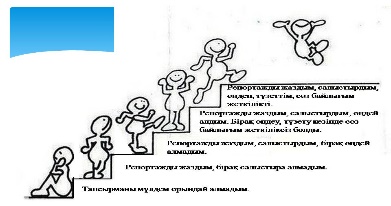 Кері байланысКері байланысКері байланысКері байланыс